ΣΥΛΛΟΓΟΣ ΕΚΠΑΙΔΕΥΤΙΚΩΝ Π. Ε.                    Μαρούσι  4 – 2 – 2019                                                                                                                    ΑΜΑΡΟΥΣΙΟΥ                                                   Αρ. Πρ.: 29Ταχ. Δ/νση: Λ. Κηφισιάς 211                                             Τ. Κ. 15124 Μαρούσι                                                           Τηλ.: 210 8020697 Fax:2108028620                                                    Πληροφ.: Δ. Πολυχρονιάδης (6945394406)                                                                                 Email:syll2grafeio@gmail.com                                      Δικτυακός τόπος: http//: www.syllogosekpaideutikonpeamarousiou.gr                                                      Προς:ΤΑ ΜΕΛΗ ΤΟΥ ΣΥΛΛΟΓΟΥ ΜΑΣΘέμα: « Για τη δικαστική διεκδίκηση των αναδρομικών 13ου & 14ου μισθών και  από την περίοδο 2013 – 2018». Συναδέλφισσες και συνάδελφοι, Σύμφωνα με  την ανακοίνωση της Δ. Ο. Ε. με αρ. πρ. 1214 της 24 – 1 – 2019 αναφορικά με τη δικαστική διεκδίκηση των αναδρομικών 13ου & 14ου μισθών των Δ. Υ. της περιόδου 2013 – 2018 και ύστερα από τις αιτήσεις μη ανακοπής των διεκδικήσεών μας που μαζικά (μέσω του σωματείου ή ατομικά) κατατέθηκαν στις Δ/νσεις Π. Ε. της χώρας, η δυνατότητα της άσκησης αγωγής, που σε αυτή τη φάση, σύμφωνα και με την ενημέρωση της νομικής συμβούλου της ΔΟΕ, φαίνεται να συγκεντρώνει σοβαρές πιθανότητες θετικής εξέλιξης, αποτελεί ατομική απόφαση του κάθε συναδέλφου. Στην περίπτωση που επιλεγεί και αυτή η κίνηση, οι συνάδελφοι θα πρέπει να προχωρήσουν άμεσα (και πάντως όχι αργότερα από τα μέσα Φεβρουαρίου 2019) στην κατάθεση της σχετικής αγωγής ώστε να αποφύγουν δυσάρεστους αιφνιδιασμούς από, τυχόν, εσπευσμένη έκδοση της απόφασης του ΣτΕ που θα καταστήσει τις αγωγές τους άνευ αντικειμένου, εξαιτίας της, πιθανότατης, εφαρμογής περιορισμένης αναδρομικότητας σε αυτούς μόνον που θα έχουν ασκήσει αγωγές μέχρι τη δημοσίευσή της.  Οι αγωγές μπορούν να ασκηθούν σε ομάδες μέχρι και 49 μόνιμων συναδέλφων ενώ για τους αναπληρωτές δεν τίθεται αριθμητικός περιορισμός.Στη βάση αυτή το Δ. Σ. του Σ. Ε. Π. Ε. Αμαρουσίου ύστερα από έντονες οχλήσεις και ερωτήματα πολλών συναδέλφων μελών του σωματείου μας έλαβε προσφορές από δικηγόρους και σας τις προωθεί, ώστε οι συνάδελφοι – μέλη του που επιθυμούν να προσφύγουν νομικά να επιλέξουν μεταξύ των συγκεκριμένων προσφορών ή ακόμα και να απευθυνθούν σε δικηγόρους της δικής τους επιλογής. Καλό είναι να συνεννοούνται οι συνάδελφοι εντός της σχολικής μονάδας που υπηρετούν και να αποφασίζουν συλλογικά αν επιθυμούν ή όχι να προσφύγουν νομικά για το θέμα. Το Δ.Σ. του Σ. Ε. Π. Ε. Αμαρουσίου  τονίζει, για μια ακόμη φορά, ότι η διεκδίκηση της επαναφοράς των εισοδημάτων των εργαζομένων στην προ μνημονιακών περικοπών εποχή καθώς και της επιστροφής σ’ αυτούς όλων των αποδοχών που τους στέρησαν οι πολιτικές σκληρής λιτότητας, αποτελεί, πρωτίστως, αντικείμενο πολιτικής – συνδικαλιστικής διεκδίκησης και αγώνα.Το Δ. Σ. του Σ. Ε. Π. Ε. Αμαρουσίου δεν προτείνει κανένα συγκεκριμένο δικηγόρο ούτε προτείνει να προβούν τα μέλη του σε ομαδικές δικαστικές προσφυγές για το θέμα. Η απόφαση για δικαστική προσφυγή είναι ατομική υπόθεση και ευθύνη του καθενός και η/ο κάθε συνάδελφος ή η κάθε σχολική μονάδα, κατά μόνας θα συλλέξει τα απαραίτητα έγγραφα και χρήματα που απαιτούνται για τη δικαστική διεκδίκηση και θα επιλέξει τον/την δικηγόρο που θα τον εκπροσωπήσει. Με βάση όλα τα παραπάνω σας κοινοποιούμε τις προσφορές των δικηγόρων που έφτασαν στη Δ/νση ηλεκτρονικού ταχυδρομείου του σωματείου μας για δική σας χρήση: Προσφορά του Δικηγορικού Γραφείου της Μαρίας – Μαγδαληνής Τσίπρα (νομικής συμβούλου της Δ. Ο. Ε.).Προσφορά του Δικηγορικού Γραφείου του Κοσμά Σμιλάκου (νομικού συμβούλου του Σ. Ε. Π. Ε. Αμαρουσίου) Προσφορά του Δικηγορικού Γραφείου Μιχαλοπούλου Αθ.  – Φραγκάκη Αικ. Απαντήσεις σε ερωτήματα συναδέλφων για τα αναδρομικά των δώρων1.Γιατί δεν δίνονται τα αναδρομικά με πολιτική απόφαση και η κυβέρνηση στέλνει χιλιάδες Δ.Υ. στα δικαστήρια;Απάντηση: Παρά το γεγονός ότι η ΑΔΕΔΥ το έχει ζητήσει από τον Υπ. Οικονομικών κο Τσακαλώτο εδώ και 2 μήνες αυτός το αρνήθηκε για δημοσιονομικούς λόγους. Ενόψει, δε, της εκδίκασης στο ΣτΕ (1 – 2 – 2019) η ΑΔΕΔΥ εδώ και 15 μέρες έχει ζητήσει νέα συνάντηση μαζί του, την οποία αρνείται. Σε κάθε περίπτωση η ΑΔΕΔΥ θα επιμείνει να δοθεί λύση με πολιτική απόφαση, όπως έγινε με τους ένστολους.2.Γιατί δεν προσφεύγουν η ΑΔΕΔΥ, η ΔΟΕ, η ΟΛΜΕ, οι ΣΥΛΛΟΓΟΙ ΕΚΠ/ΚΩΝ Π. Ε.;Απάντηση: Γιατί εκ του Συντάγματος δεν μπορεί να γίνει συλλογική προσφυγή. Οι προσφυγές είναι πάντα ατομικές. Απλά υπάρχει η δυνατότητα να ομοδικήσουν ανά 49 ομοειδείς αιτήσεις, κάτι που μειώνει το κόστος.3.Μέχρι πότε υπάρχει περιθώριο δικαστικής προσφυγής;Απάντηση: Μέχρι τη δημοσίευση της απόφασης του ΣτΕ κι όχι μέχρι σήμερα, όπως για λόγους σκοπιμότητας λένε ορισμένα δικηγορικά γραφεία. Η δημοσίευση των αποφάσεων του ΣτΕ παίρνει, περίπου, 5 έως 6 μήνες. Για λόγους περισσότερης ασφάλειας η νομική σύμβουλος της ΑΔΕΔΥ λέει μέχρι 15 ή 30 του Μάρτη πρέπει να γίνουν οι προσφυγές.4.Δεν έχουν καθολική ισχύ οι αποφάσεις του ΣτΕ;Απάντηση: Έχουν για το από εδώ και πέρα. Για τα αναδρομικά, δυστυχώς, υπάρχουν δυο αποφάσεις του ΣτΕ του 2014 και του 2015 που λένε ότι δεν έχουν αναδρομική ισχύ, παρά μόνο για όσους έχουν ασκήσει ένδικα μέσα. Γι’  αυτό γίνεται λόγος για δικαστικές προσφυγές. Για τα αναδρομικά.5.Μπορεί η κυβέρνηση να μην εφαρμόσει την απόφαση του ΣτΕ;Απάντηση: Συνταγματικά όχι. Είναι υποχρεωμένη να επανανομοθετήσει τα δώρα και να δώσει τα αναδρομικά, αν η απόφαση του ΣτΕ (1 – 2 – 2019) είναι θετική.6.Θα γνωρίζουμε σύντομα την απόφαση του ΣτΕ της 1ης – 2 – 2019;Απάντηση: ΟΧΙ. Η απόφαση θα βγει αφού το δικαστήριο κάνει αρκετές διασκέψεις. Η δε δημοσίευσή της κάνει συνήθως ένα εξάμηνο.7.Πόσα χρήματα αντιστοιχούν στον κάθε συνάδελφο;Απάντηση: Αν γίνει δεκτή η προσφυγή για παραγραφή στην 5ετία,από το 2013 μέχρι και το 2018 είναι 6000 ευρώ (1000 ευρώ κατ’ έτος).
Αν δεν γίνει δεκτή η 5ετία τότε μιλούμε για τρία χρόνια δηλαδή 3000 ευρώ. Το 2017 και το 2018, καθώς και το 2016 που διακόψαμε την παραγραφή με τις αιτήσεις που κάναμε.ΤΕΛΟΣ: Το αν θα προσφύγει δικαστικά κάποιος αποτελεί προσωπική του υπόθεση. Τα συνδικαλιστικά όργανα απλά ενημερώνουν για να γνωρίζουν οι πάντες τι ισχύει σε κάθε περίπτωση. Και, προφανώς, είναι εντελώς παράλογο η κυβέρνηση να μην λύνει το θέμα με πολιτική της απόφαση και να στέλνει χιλιάδες Δ.Υ .στα δικαστήρια, οι οποίοι είναι βέβαιο ότι θα δικαιωθούν, αν η απόφαση της ΟΛΟΜΕΛΕΙΑΣ του ΣτΕ είναι θετική.Πηγή: Δ. Μπράτης Αντιπρόεδρος ΑΔΕΔΥ 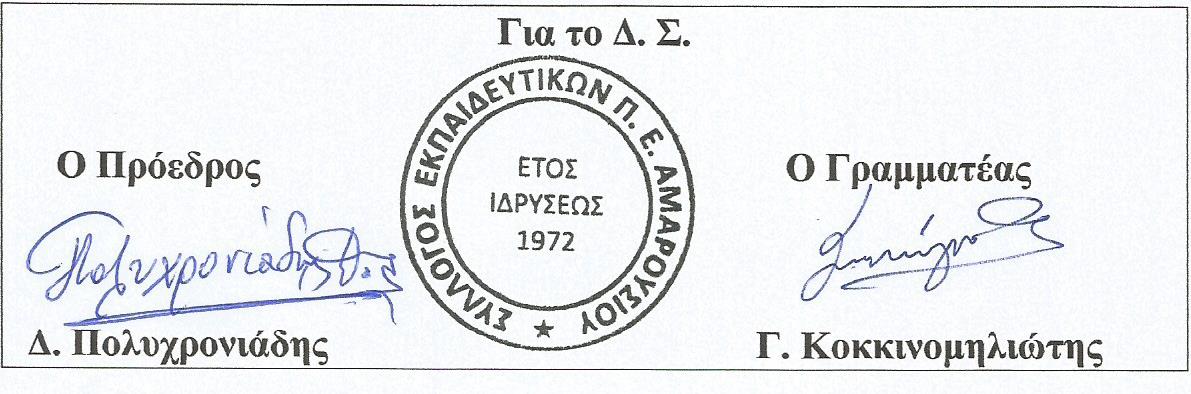 